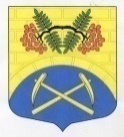 СОВЕТ ДЕПУТАТОВМУНИЦИПАЛЬНОГО ОБРАЗОВАНИЯПУТИЛОВСКОЕ СЕЛЬСКОЕ ПОСЕЛЕНИЕКИРОВСКОГО МУНИЦИПАЛЬНОГО РАЙОНАЛЕНИНГРАДСКОЙ ОБЛАСТИЧетвертый созывР Е Ш Е Н И Еот  17 ноября 2021  года  №36.О внесении изменений в решение совета депутатов от 15.11.2018 года №26«Об утверждении Перечня муниципального имущества, свободного от прав третьих лиц, за исключением имущественных прав субъектов малого и среднего предпринимательства» В соответствии с Уставом муниципального образования  Путиловское сельское поселение Кировского муниципального района Ленинградской области совет депутатов решил:1. Внести  изменения  в  решение  совета  депутатов от  15.11.2018 года №26 «Об утверждении Перечня муниципального имущества,  свободного от прав третьих лиц, за исключением имущественных прав субъектов малого и среднего предпринимательства».  2. Утвердить новую редакцию Перечня муниципального имущества, свободного от прав третьих лиц, за исключением имущественных прав субъектов малого и среднего предпринимательства недвижимое имущество согласно приложению.   3.Опубликовать данное постановление в газете «Ладога» и на официальном интернет-сайте  МО Путиловское сельское поселение. 4. Решение вступает в силу после его официального опубликования (обнародования).Глава  МО Путиловское сельское поселение			    В.И.ЕгорихинРазослано: дело, ИД «Ладога», Регистр, офиц. сайт администрации МО Путиловское сельское поселение 